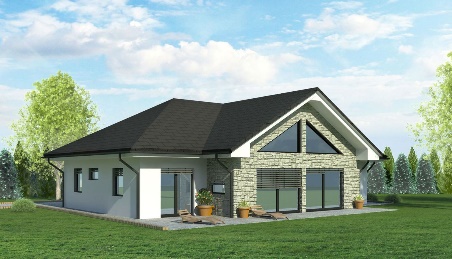 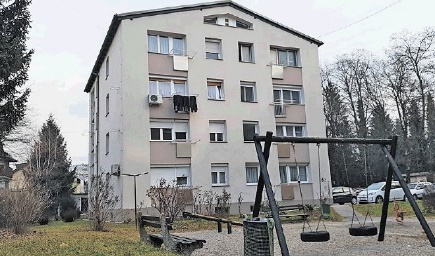 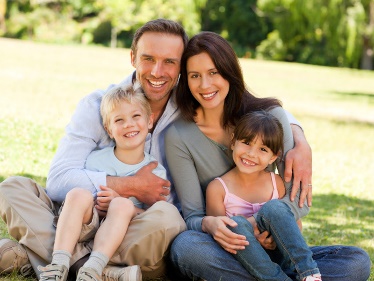 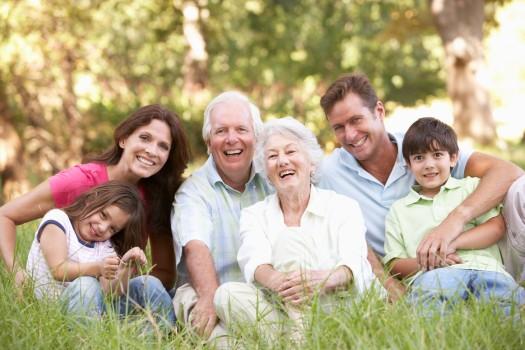 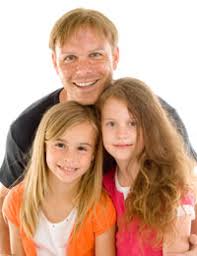 Oglej si zgornje slike in razmisli kaj vidiš.Preberi besedilo v učbeniku na strani 18.V zvezek napiši naslov Dom in družina in odgovori na spodnja vprašanja. Pri delu si pomagaj z besedilom v učbeniku in bodi natančen. Odgovarjaj v celih povedih. Vprašanja prepiši samo, če lista nisi natisnil. DOM IN DRUŽINA Kaj je dom?Kako si ga uredimo?Kaj je družina? Kaj pomeni, da svoji družini pripadamo?Katere oblike družin ločimo?